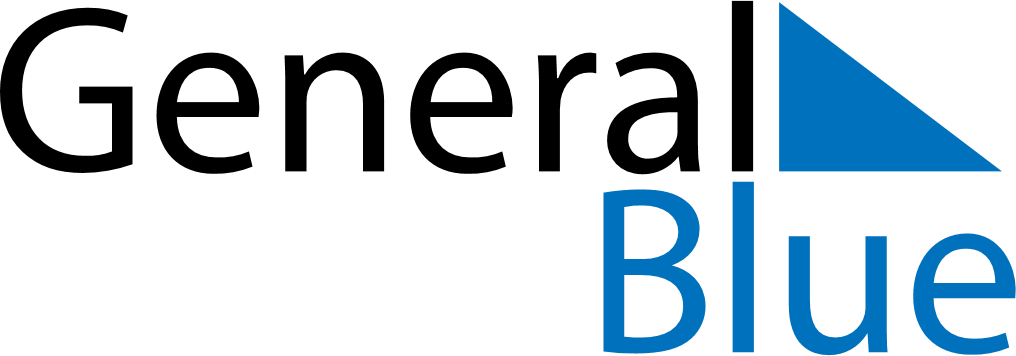 June 2024June 2024June 2024June 2024June 2024June 2024June 2024Bandar-e Lengeh, Hormozgan, IranBandar-e Lengeh, Hormozgan, IranBandar-e Lengeh, Hormozgan, IranBandar-e Lengeh, Hormozgan, IranBandar-e Lengeh, Hormozgan, IranBandar-e Lengeh, Hormozgan, IranBandar-e Lengeh, Hormozgan, IranSundayMondayMondayTuesdayWednesdayThursdayFridaySaturday1Sunrise: 4:57 AMSunset: 6:39 PMDaylight: 13 hours and 41 minutes.23345678Sunrise: 4:57 AMSunset: 6:39 PMDaylight: 13 hours and 42 minutes.Sunrise: 4:57 AMSunset: 6:40 PMDaylight: 13 hours and 43 minutes.Sunrise: 4:57 AMSunset: 6:40 PMDaylight: 13 hours and 43 minutes.Sunrise: 4:56 AMSunset: 6:40 PMDaylight: 13 hours and 43 minutes.Sunrise: 4:56 AMSunset: 6:41 PMDaylight: 13 hours and 44 minutes.Sunrise: 4:56 AMSunset: 6:41 PMDaylight: 13 hours and 44 minutes.Sunrise: 4:56 AMSunset: 6:41 PMDaylight: 13 hours and 45 minutes.Sunrise: 4:56 AMSunset: 6:42 PMDaylight: 13 hours and 45 minutes.910101112131415Sunrise: 4:56 AMSunset: 6:42 PMDaylight: 13 hours and 46 minutes.Sunrise: 4:56 AMSunset: 6:43 PMDaylight: 13 hours and 46 minutes.Sunrise: 4:56 AMSunset: 6:43 PMDaylight: 13 hours and 46 minutes.Sunrise: 4:56 AMSunset: 6:43 PMDaylight: 13 hours and 46 minutes.Sunrise: 4:56 AMSunset: 6:43 PMDaylight: 13 hours and 47 minutes.Sunrise: 4:56 AMSunset: 6:44 PMDaylight: 13 hours and 47 minutes.Sunrise: 4:56 AMSunset: 6:44 PMDaylight: 13 hours and 47 minutes.Sunrise: 4:57 AMSunset: 6:44 PMDaylight: 13 hours and 47 minutes.1617171819202122Sunrise: 4:57 AMSunset: 6:45 PMDaylight: 13 hours and 48 minutes.Sunrise: 4:57 AMSunset: 6:45 PMDaylight: 13 hours and 48 minutes.Sunrise: 4:57 AMSunset: 6:45 PMDaylight: 13 hours and 48 minutes.Sunrise: 4:57 AMSunset: 6:45 PMDaylight: 13 hours and 48 minutes.Sunrise: 4:57 AMSunset: 6:46 PMDaylight: 13 hours and 48 minutes.Sunrise: 4:57 AMSunset: 6:46 PMDaylight: 13 hours and 48 minutes.Sunrise: 4:58 AMSunset: 6:46 PMDaylight: 13 hours and 48 minutes.Sunrise: 4:58 AMSunset: 6:46 PMDaylight: 13 hours and 48 minutes.2324242526272829Sunrise: 4:58 AMSunset: 6:46 PMDaylight: 13 hours and 48 minutes.Sunrise: 4:58 AMSunset: 6:47 PMDaylight: 13 hours and 48 minutes.Sunrise: 4:58 AMSunset: 6:47 PMDaylight: 13 hours and 48 minutes.Sunrise: 4:59 AMSunset: 6:47 PMDaylight: 13 hours and 48 minutes.Sunrise: 4:59 AMSunset: 6:47 PMDaylight: 13 hours and 48 minutes.Sunrise: 4:59 AMSunset: 6:47 PMDaylight: 13 hours and 47 minutes.Sunrise: 4:59 AMSunset: 6:47 PMDaylight: 13 hours and 47 minutes.Sunrise: 5:00 AMSunset: 6:47 PMDaylight: 13 hours and 47 minutes.30Sunrise: 5:00 AMSunset: 6:47 PMDaylight: 13 hours and 47 minutes.